St. Patrick’s Primary School,        Hilltown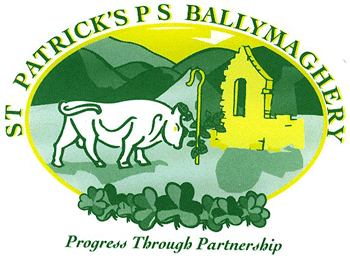                    PUPIL CODE of Conduct GOLDEN RULE“TREAT OTHERS AS YOU YOURSELF WOULD LIKE TO BE TREATED AND TREAT PROPERTY WITH RESPECT”The children in our school will:1.  Walk calmly at all times when moving throughout the school. (Class lines to left of the corridor or path).2.  Be obedient and have respect for all the adults in the school.3.  Take good care of school property, particularly books issued to them.4.  Arrive at school on time and have a note signed by a parent/guardian or a phone call to account for any absence from school.5.  At all times, behave in a manner which will not cause injury to themselves or others.6.  Have homework completed, signed and handed in on time.7.  Wear proper school uniform (P.E. gear must be worn only on P.E days or when sporting activities are scheduled).8.  Follow the Dinner Hall Rules and School Safety    Guidelines.